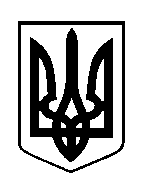 ШОСТКИНСЬКА РАЙОННА РАДАВОСЬМЕ СКЛИКАННЯПОСТІЙНА КОМІСІЯМАНДАТНА, З ПИТАНЬ ДЕПУТАТСЬКОЇ ЕТИКИ, ЗАКОННОСТІ, ПРАВОПОРЯДКУ, ОСВІТИ, ОХОРОНИ ЗДОРОВ'Я, КУЛЬТУРНОГО РОЗВИТКУ ТА СОЦІАЛЬНОГО ЗАХИСТУ___________________________________________________________________ ПРОТОКОЛ № 9засідання постійної комісіїм. Шостка                                                                                 20 грудня 2022 рокуПОРЯДОК  ДЕННИЙ:І. Питання, що вносяться на розгляд сесії районної ради:Про стан законності, боротьби із злочинністю, охорони громадського порядку та результати діяльності на території Шосткинського району.             Доповідає: Нагорний Ігор Олексійович - начальник Шосткинського РУП ГУНП в   Сумській області полковник  поліції.Про стан законності, заходи щодо її зміцнення та результати діяльності Шосткинської окружної прокуратури на території Шосткинського району.Доповідає: Приходченко Сергій Володимирович – перший заступник Шосткинської окружної прокуратури.Про внесення змін до рішення районної ради від 16 грудня 2020 року «Про утримання та обрання постійних комісій Шосткинської районної ради восьмого скликання».Доповідає: Харченко Олена Григорівна – радник голови районної ради.Про внесення змін до рішення районної ради від 11 лютого 2021 року «Про організацію прийому громадян депутатами районної ради восьмого скликання».Доповідає: Харченко Олена Григорівна – радник голови районної ради.Про стан медичного обслуговування населення Шосткинського району та заходи щодо його поліпшення і розвитку.Доповідає: Романченко Наталія Сергіївна – головний спеціаліст з інформаційної діяльності та комунікацій з громадськістю Шосткинської районної державної адміністрації.Про перейменування села Московське Клишківського старостинського округу Шосткинської міської територіальної громади Сумської області на село Київське Клишківського старостинського округу Шосткинської міської територіальної громади Сумської області.Доповідає: Харченко Олена Григорівна – радник голови районної ради.Про присвоєння чергового рангу посадової особи місцевого самоврядування голові районної ради.Доповідає: Харченко Олена Григорівна – радник голови районної ради. Звіт про виконання плану роботи районної ради на 2022 рік.Доповідає: Харченко Олена Григорівна – радник голови Шосткинської районної ради.Про план роботи районної ради на 2023 рік.Доповідає: Харченко Олена Григорівна – радник голови Шосткинської районної ради.Планові питання та питання, що вносяться на розгляд постійної комісії в порядку контролю: Про план роботи постійної комісії на І півріччя 2023 року.Доповідає: Черноштан Ірина Степанівна – секретар постійної комісії.СЛУХАЛИ: Про стан законності, заходи щодо її зміцнення та результати діяльності Шосткинської окружної прокуратури на території Шосткинського району.          Доповідає: Нагорний І. О. - начальник Шосткинського РУП ГУНП в   Сумській області полковник  поліції.Постійна комісія вирішила:Проєкт рішення з даного питання схвалити та рекомендувати голові районної ради внести на розгляд сесії районної ради.                            Голосували: «за» –  одноголосно.СЛУХАЛИ: Про стан законності, заходи щодо її зміцнення та результати діяльності Шосткинської окружної прокуратури на території Шосткинського району.         Доповідає: Приходченко С. В. – перший заступник  Шосткинської окружної прокуратури.Постійна комісія вирішила:Проєкт рішення з даного питання схвалити та рекомендувати голові районної ради внести на розгляд сесії районної ради.                            Голосували: «за» –  одноголосно.СЛУХАЛИ: Про внесення змін до рішення районної ради від 16 грудня 2020 року «Про утримання та обрання постійних комісій Шосткинської районної ради восьмого скликання».          Доповідає: Харченко О. Г. – радник голови районної   ради.Постійна комісія вирішила:Проєкт рішення з даного питання схвалити та рекомендувати голові районної ради внести на розгляд сесії районної ради.                            Голосували: «за» –  одноголосно.СЛУХАЛИ: Про внесення змін до рішення районної ради від 11 лютого 2021 року «Про організацію прийому громадян депутатами районної ради восьмого скликання».          Доповідає: Харченко О.Г. – радник голови районної ради.Постійна комісія вирішила:Проєкт рішення з даного питання схвалити та рекомендувати голові районної ради внести на розгляд сесії районної ради.                            Голосували: «за» –  одноголосно.СЛУХАЛИ: Про стан медичного обслуговування населення Шосткинського району та заходи щодо його поліпшення і розвитку.Доповідає: Романченко Н. С. – головний спеціаліст з інформаційної діяльності та комунікацій з громадськістю Шосткинської районної державної адміністрації.Виступили: Прохоровська І. М. – голова постійної комісії.Як зараз із захворюваністю на COVID-19 у Шосткинському районі?         			Штогрин О. Т. - депутат районної ради.    	Щодо ситуації із захворюванням на COVID-19. Упродовж 2022 року серед населення спостерігався ріст захворюваності на  СОVID-19, зокрема у січні-лютому, вересні-жовтні реєструвалось від 216 до 482 підтверджених випадків захворювання на COVID-19 за тиждень. Зараз значно  краще ніж наприкінці минулого року, станом на 09.12.2022 року зареєстровано 24822 підтверджених випадків захворювання на COVID-19, показник захворюваності склав 13558,8 на 100 тис. населення, повідомлено про 437 летальних випадків серед захворілих на COVID-19.  	          Це вдалося досягти завдяки активній вакцинації, та жорстких профілактичних заходів. Тому не зволікайте, звертайтеся до лікаря і вакцинуйтеся, вакцини в лікувальних закладах достатньо.Постійна комісія вирішила:Проєкт рішення з даного питання схвалити та рекомендувати голові районної ради внести на розгляд сесії районної ради.                            Голосували: «за» –  одноголосно.СЛУХАЛИ: Про перейменування села Московське Клишківського старостинського округу Шосткинської міської територіальної громади Сумської області на село Київське Клишківського старостинського округу Шосткинської міської територіальної громади Сумської області.Доповідає: Харченко О. Г. – радник голови районної ради.Постійна комісія вирішила:Проєкт рішення з даного питання схвалити та рекомендувати голові районної ради внести на розгляд сесії районної ради.                            Голосували: «за» –  одноголосно.СЛУХАЛИ: Про присвоєння чергового рангу посадової особи місцевого самоврядування голові районної ради.Доповідає: Харченко О. Г. – радник голови районної ради. Постійна комісія вирішила:Проєкт рішення з даного питання схвалити та рекомендувати голові районної ради внести на розгляд сесії районної ради.                            Голосували: «за» –  одноголосно.СЛУХАЛИ: Звіт про виконання плану роботи районної ради на 2022 рік.Доповідає: Харченко О. Г. – радник голови Шосткинської районної ради.Постійна комісія вирішила:Проєкт рішення з даного питання схвалити та рекомендувати голові районної ради внести на розгляд сесії районної ради.                            Голосували: «за» –  одноголосно.СЛУХАЛИ: Про план роботи районної ради на 2023 рік.Доповідає: Харченко О. Г. – радник голови Шосткинської районної ради.Постійна комісія вирішила:Проєкт рішення з даного питання схвалити та рекомендувати голові районної ради внести на розгляд сесії районної ради.                            Голосували: «за» –  одноголосно. СЛУХАЛИ: Про план роботи постійної комісії на І півріччя 2023 року.Доповідає: Черноштан І. С. – секретар постійної комісії.Постійна комісія вирішила:Рішення прийняти (рішення додається).                            Голосували: «за» –  одноголосно.Голова постійної комісії                                                      І.М.Прохоровська  Секретар постійної комісії                                                   І.М.ЧерноштанПрисутні депутати:Прохоровська І.М., Хроль О.В., Черноштан І.М., Босак Н.Є., Картавий В.Г., Мельник О.В., Слукіна Т.П., Штогрин О.Т..Відсутні:Горбасьов В.В. - виробнича необхідність,Кащенко Т.О. – за кордоном, Прохор Н.О.– виробнича необхідність, Штанюк О.М. - виробнича необхідність,Присутні:Тарасюк О.М. – перший заступник голови Шосткинської районної державної адміністрації, Харченко О.Г. – радник голови Шосткинської районної ради.Шарамко І.М. – депутат районної ради